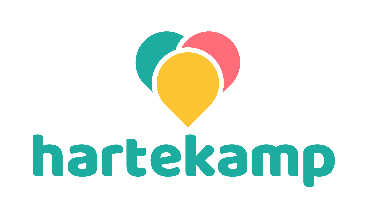 Handtekeningenformulier Kamp 2023(Ondertekend en ingevuld terug te sturen naar VZW Hartekamp, Ringvaartstraat 11, 9820 Merelbeke)In te vullen en te ondertekenen door (bij voorkeur beide) ouders, voogd of instellingsverantwoordelijke.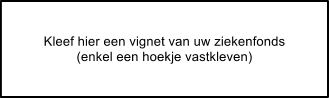 Ondergetekende(n), ouders/voogd/instellingsverantwoordelijke van ................................................................................. (naam kind/jongere) Schrijven/schrijft bovenvermeld kind/jongere in voor de zomervakantieweek van VZW Hartekamp (20-27 augustus 2023) en verklaren/verklaart dat de gegevens vermeld op de inschrijvingsfiche correct zijnGeven/geeft hierbij de toestemming om bij medische hoogdringendheid bovenvermeld kind/jongere te laten opnemen in het dichtstbijzijnde ziekenhuis               Datum	Handtekening(en)  Kruis dit vakje aan indien er van uw kind WEL foto’s op de blog en de website van VZW          Hartekamp mogen komen  Kruis dit vakje aan indien de foto’s van uw kind WEL gebruikt mogen worden voor reclame en         sociale media van en door VZW HartekampUw kind / jongere is ingeschreven voor het kamp wanneer u het inschrijvingsformulier ouders (online) hebt ingevuld en we alle papieren formulieren ontvangen hebben. Tevens dient u het volledige inschrijvingsgeld te storten op rekeningnummer BE15 3900 9665 8030, met vermelding van de naam van uw kind of jongere.